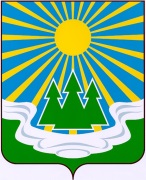 МУНИЦИПАЛЬНОЕ ОБРАЗОВАНИЕ«СВЕТОГОРСКОЕ ГОРОДСКОЕ ПОСЕЛЕНИЕ»ВЫБОРГСКОГО РАЙОНА ЛЕНИНГРАДСКОЙ ОБЛАСТИСОВЕТ ДЕПУТАТОВвторого созыва РЕШЕНИЕ от 25 декабря  2018 года                      №  (проект)О внесении изменений в Положение «Об оплате труда работников органов местногосамоуправления муниципального образования "Светогорское городское поселение" Выборгского района Ленинградской области,замещающих должности, не являющиесядолжностями муниципальной службы»В соответствии с Федеральным законом от 06.10.2003 года № 131-ФЗ «Об общих принципах организации местного самоуправления в Российской Федерации», Федеральным законом от 0203.2007 года № 25-ФЗ «О муниципальной службе в Российской Федерации»,  Уставом МО "Светогорское городское поселение", Решением совета депутатов от 11.12.2018 № 44 «Об утверждении  бюджета муниципального образования «Светогорское городское поселение» Выборгского района Ленинградской области на 2019 год и на плановый период 2020 и 2021 годов»,   Положением об оплате труда работников органов местного самоуправления муниципального образования "Светогорское городское поселение" Выборгского района Ленинградской области, замещающих должности, не являющиеся должностями муниципальной службы, в целях регулирования вопросов оплаты труда работников, замещающих должности, не являющиеся должностями муниципальной службы в органах местного самоуправления муниципального образования «Светогорское городское поселение» Выборгского района Ленинградской области, совет депутатов муниципального образования «Светогорское городское поселение» Выборгского района Ленинградской области      РЕШИЛ:1. Внести в Положение об оплате труда работников органов местного самоуправления муниципального образования "Светогорское городское поселение" Выборгского района Ленинградской области, замещающих должности, не являющиеся должностями муниципальной службы, утвержденное решением совета депутатов МО «Светогорское городское поселение» от 22.12.2009 № 29 (с изменениями от 17.04.2012 г. №11, от 09 сентября 2014 г. № 38, от 24.10.2016 №42, от 14.02.2017 №4, от 17.04.2018 №16) следующие изменения:       1.1. приложение 1 - «Перечень должностей работников органов местного самоуправления муниципального образования "Светогорское городское поселение "Выборгского района Ленинградской области, замещающих должности, не являющиеся должностями муниципальной службы» изложить в новой редакции (Приложение)2.​ Решение вступает в силу после его официального опубликования и распространяется на правоотношения, возникшие с 1 января 2019 года. Глава муниципального образования«Светогорское городское поселение»                             Р.А. ГенераловаРазослано: в дело, Администрация МО, газета «Вуокса», прокуратура, сайтПриложение К решению совета депутатов от 25 декабря 2018 года №Приложение К Положению 
«Об оплате труда работников органов 
местного самоуправления муниципального образования
 "Светогорское городское поселение" Выборгского района Ленинградской области, 
замещающих должности, не являющиеся 
должностями муниципальной службы»Перечень должностей
работников органов местного самоуправления 
муниципального образования "Светогорское городское поселение"Выборгского района Ленинградской области,  замещающих должности, не являющиеся должностями муниципальной службы(действует с 01.01.2019)№ п\пНаименование должностиРазмер месячного должностного оклада (рублей)Служащие1Заведующий службой, отделом12387-126532Заместитель заведующего службой, отделом11469-123873Заведующий сектором10619-114694Заведующий группой, бюроАдминистратор базы данныхАдминистратор документационного комплекса9704-106195Ведущий специалистВедущий бухгалтерИнженер8809-97046Специалист (референт) первой категорииБухгалтер первой категорииЭкономистСтарший инспектор7358-88097Специалист (референт) второй категорииБухгалтер второй категорииЗаведующий хозяйствомКассирКомендантИнспектор6708-73588Специалист (референт)БухгалтерДелопроизводительМашинистка первой категории6042-67089Машинистка второй категорииСекретарь-машинистка5444-604210Рабочие:- дежурный по теплоцентру, плотник, слесарь, столяр, электрик, сантехник;- водитель служебного автомобиля4853-54441082611Младший обслуживающий персонал:- гардеробщик, дворник, уборщик служебных помещений, сторож4510